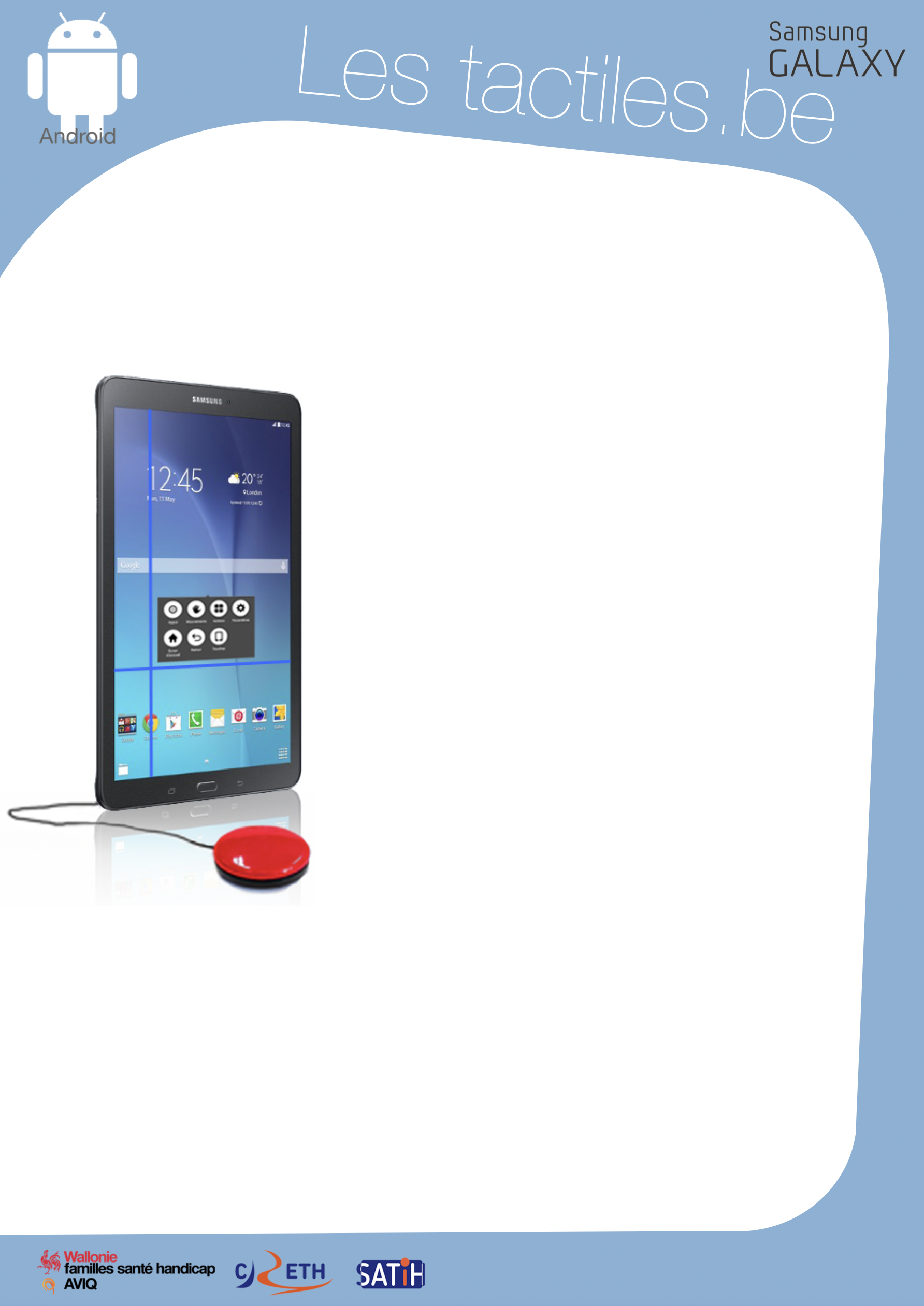 		Link for Les tactiles.be		Image: A picture of Android’s mascot. 		Image: A picture of the Samsung Galaxy logo.The accessibility tags of your tablets and smartphonesNavigate by scanning thanks to the UNIVERSAL SWITCH				Image: A picture of a Samsung tablet with a universal switch.What is the UNIVERSAL SWITCHIt is a new accessibility setting that comes with newer Samsung devices (Galaxy S6, Galaxy Tab A) and allows you to navigate by scanning:This feature is for people with physical and motor handicaps, using one or several switches to navigate their device.A horizontal line followed by a vertical line scans the screen of your device, waiting for a command  (touching the screen or pressing a button on the connected switch). Once the action has been initiated, a menu will open to offer a selection of specific actions to facilitate navigation on the tablet or smartphone.How to access itSettings/Accessibility/Switch ControlSettingThe universal switch is completely configurable through the control panel where you can:Select the number of switchesThe duration of the scan, the number of loops and breaksThe hold and repetition of presses on the switchThe speed of the scanThe sound effects and vocal informationEtc…
Image: The logos of “Wallonie familles santé handicap AVIQ”, “CRETH” and “SATIH”.The Menus 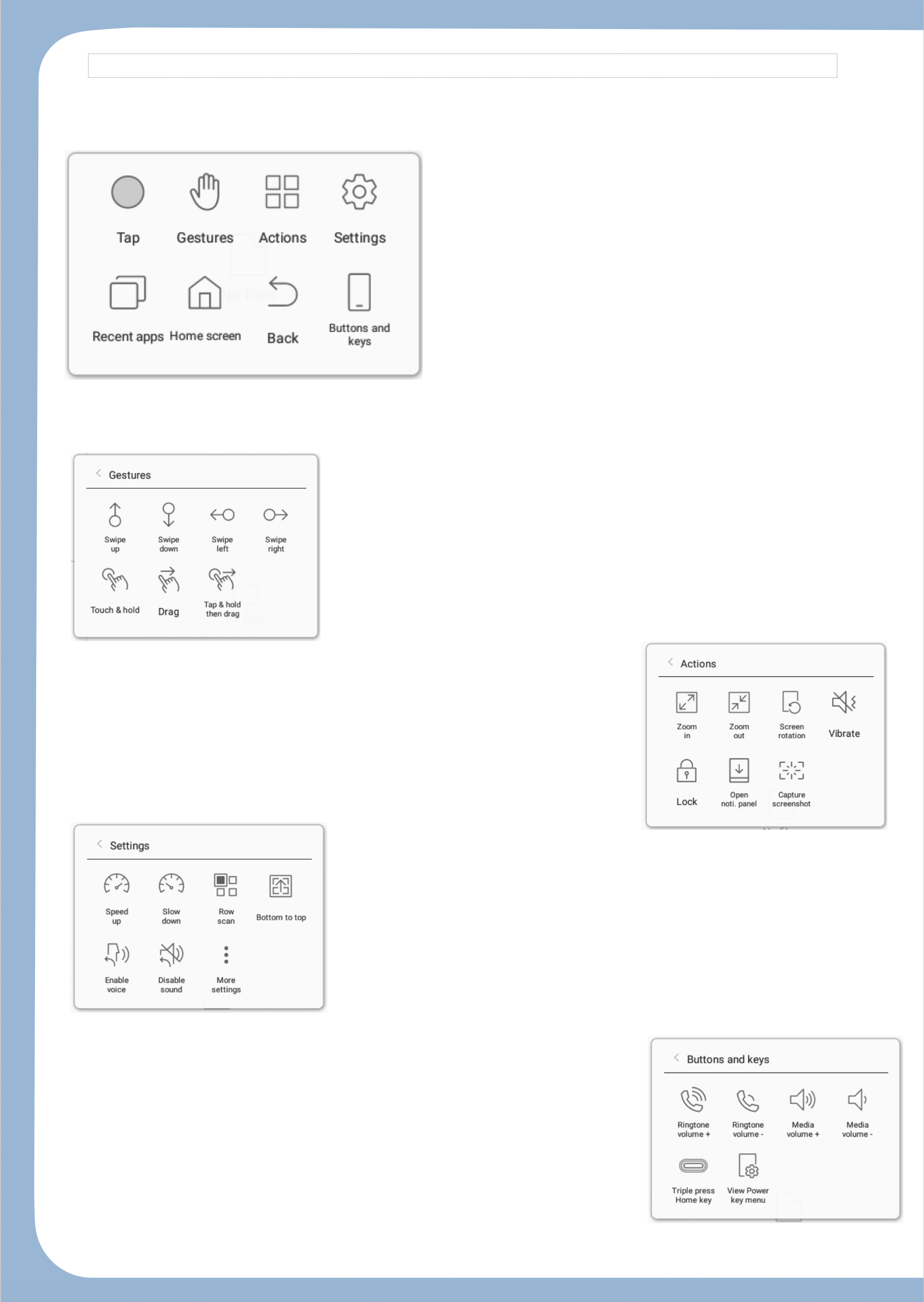 Image: A picture of the main menu for the universal switch.Here is the main menu of the “universal switch” where you have the ability to access other menus (see below), giving you a large possibility of choices. Once you are in this menu, a coloured rectangle will pass from one option to another while waiting for a button press form the switch or the screen, which will activate the chosen function. Gestures menu.This menu displays sliding input options and other types of input options.Actions menu.Here you will find magnifications, locks, screenshots and other features.Settings menu.This menu suggests shortcuts for main functions of the universal switch.Touch menu.Here you can control the button presses of your devices along with the functions of the telephone. 